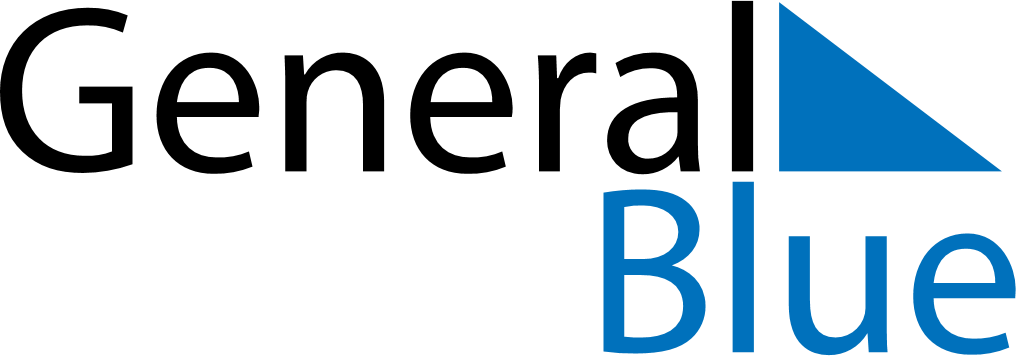 June 2024June 2024June 2024June 2024June 2024June 2024June 2024Chikmagalur, Karnataka, IndiaChikmagalur, Karnataka, IndiaChikmagalur, Karnataka, IndiaChikmagalur, Karnataka, IndiaChikmagalur, Karnataka, IndiaChikmagalur, Karnataka, IndiaChikmagalur, Karnataka, IndiaSundayMondayMondayTuesdayWednesdayThursdayFridaySaturday1Sunrise: 5:58 AMSunset: 6:50 PMDaylight: 12 hours and 51 minutes.23345678Sunrise: 5:58 AMSunset: 6:50 PMDaylight: 12 hours and 51 minutes.Sunrise: 5:59 AMSunset: 6:51 PMDaylight: 12 hours and 52 minutes.Sunrise: 5:59 AMSunset: 6:51 PMDaylight: 12 hours and 52 minutes.Sunrise: 5:59 AMSunset: 6:51 PMDaylight: 12 hours and 52 minutes.Sunrise: 5:59 AMSunset: 6:51 PMDaylight: 12 hours and 52 minutes.Sunrise: 5:59 AMSunset: 6:52 PMDaylight: 12 hours and 52 minutes.Sunrise: 5:59 AMSunset: 6:52 PMDaylight: 12 hours and 53 minutes.Sunrise: 5:59 AMSunset: 6:52 PMDaylight: 12 hours and 53 minutes.910101112131415Sunrise: 5:59 AMSunset: 6:52 PMDaylight: 12 hours and 53 minutes.Sunrise: 5:59 AMSunset: 6:53 PMDaylight: 12 hours and 53 minutes.Sunrise: 5:59 AMSunset: 6:53 PMDaylight: 12 hours and 53 minutes.Sunrise: 5:59 AMSunset: 6:53 PMDaylight: 12 hours and 53 minutes.Sunrise: 5:59 AMSunset: 6:53 PMDaylight: 12 hours and 54 minutes.Sunrise: 5:59 AMSunset: 6:54 PMDaylight: 12 hours and 54 minutes.Sunrise: 6:00 AMSunset: 6:54 PMDaylight: 12 hours and 54 minutes.Sunrise: 6:00 AMSunset: 6:54 PMDaylight: 12 hours and 54 minutes.1617171819202122Sunrise: 6:00 AMSunset: 6:54 PMDaylight: 12 hours and 54 minutes.Sunrise: 6:00 AMSunset: 6:55 PMDaylight: 12 hours and 54 minutes.Sunrise: 6:00 AMSunset: 6:55 PMDaylight: 12 hours and 54 minutes.Sunrise: 6:00 AMSunset: 6:55 PMDaylight: 12 hours and 54 minutes.Sunrise: 6:00 AMSunset: 6:55 PMDaylight: 12 hours and 54 minutes.Sunrise: 6:01 AMSunset: 6:55 PMDaylight: 12 hours and 54 minutes.Sunrise: 6:01 AMSunset: 6:56 PMDaylight: 12 hours and 54 minutes.Sunrise: 6:01 AMSunset: 6:56 PMDaylight: 12 hours and 54 minutes.2324242526272829Sunrise: 6:01 AMSunset: 6:56 PMDaylight: 12 hours and 54 minutes.Sunrise: 6:02 AMSunset: 6:56 PMDaylight: 12 hours and 54 minutes.Sunrise: 6:02 AMSunset: 6:56 PMDaylight: 12 hours and 54 minutes.Sunrise: 6:02 AMSunset: 6:56 PMDaylight: 12 hours and 54 minutes.Sunrise: 6:02 AMSunset: 6:57 PMDaylight: 12 hours and 54 minutes.Sunrise: 6:02 AMSunset: 6:57 PMDaylight: 12 hours and 54 minutes.Sunrise: 6:03 AMSunset: 6:57 PMDaylight: 12 hours and 54 minutes.Sunrise: 6:03 AMSunset: 6:57 PMDaylight: 12 hours and 54 minutes.30Sunrise: 6:03 AMSunset: 6:57 PMDaylight: 12 hours and 53 minutes.